Konfiguracja konta pocztowego na nowym serwerzeKonfiguracja konta pocztowego w programie Microsoft Outlookotwórz program Microsoft Outlook rozwiń zakładkę Narzędzia w menu głównym a następnie kliknij Opcjew oknie Opcje kliknij na zakładkę Ustawienia poczty a następnie kliknij przycisk Konta e-mail…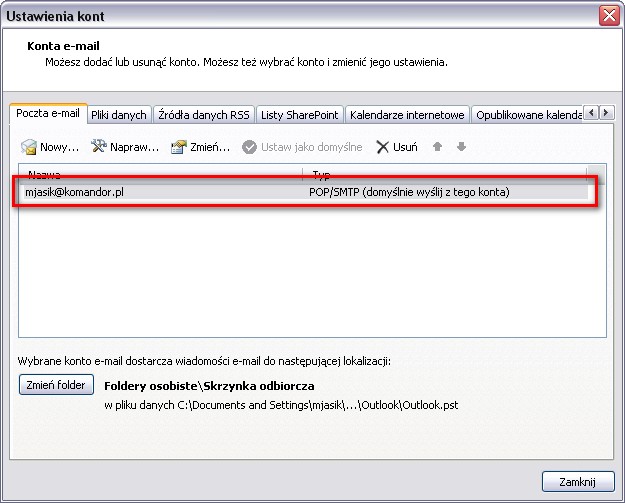 w oknie Ustawienia kont kliknij dwukrotnie na konto znajdujące się na liście, dla którego ustawienia chcesz zmienić - pojawi się okno Zmiana konta e-mail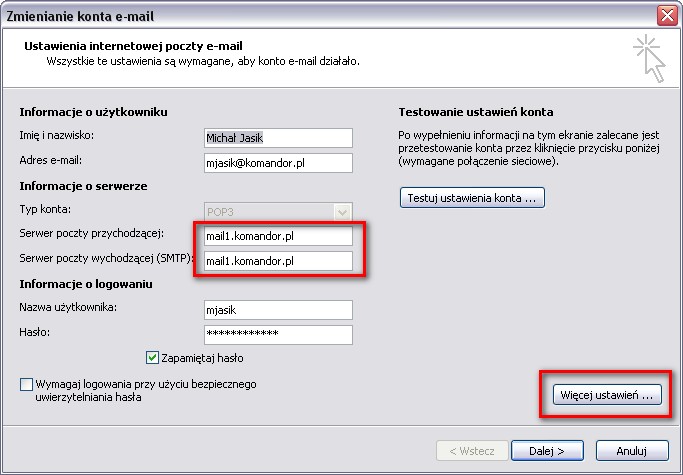 w oknie Zmienianie konta e-mail:w polu Serwer poczty przychodzącej wpisz 	mail1.komandor.plw polu Serwer poczty wychodzącej (SMTP) 	mail1.komandor.plnastępnie kliknij przycisk więcej ustawień, pojawi się okno Ustawienia internetowej poczty e-mail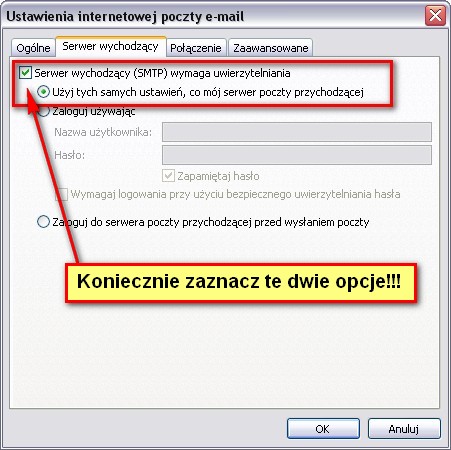 W oknie Ustawienia internetowej poczty e-mail przejdź do zakładki Serwer wychodzący a następnie:zaznacz Serwer wychodzący (SMTP) wymaga uwierzytelnienia zaznacz Użyj tych samych ustawień, co mój serwer poczty przychodzącejPrzejdź do zakładki Zaawansowane i uzupełnij pola:Serwer przychodzący:995 dla POP3993 dla IMAPZaznacz Ten serwer wymaga zaszyfrowanego połączenia (SSL) i wybierz typ szyfrowania SSLW polu Serwer wychodzący (SMTP) wpisz 465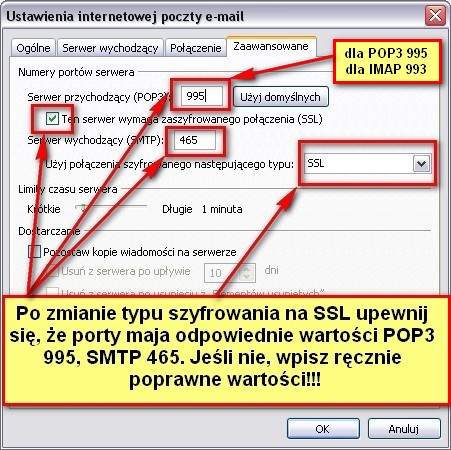 Następnie zatwierdź zmiany klikając przycisk OK.W oknie Zmienianie konta e-mail kliknij przycisk Testuj ustawienia konta. 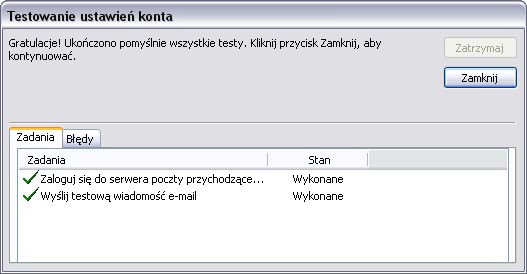 Jeśli test przebiegnie pomyślnie kliknij Zamknij i w oknie Zmienianie konta e-mail kliknij przycisk Dalej. Powinien pojawić się komunikat: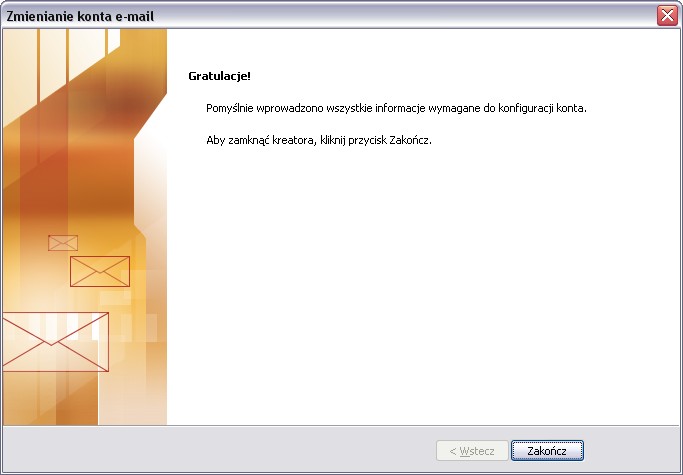 Jeśli skonfigurowałeś konto, a test ustawień konta nie przebiegł pomyślnie sprawdź czy Twoja poczta działa za pomocą strony internetowej https://webmail.komandor.pl. Jeśli twoja poczta nadal nie działa, skontaktuj się z Administratorem.Dodatkowe informacjedostęp do poczty można uzyskać równieżlogując się na stronie https://webmail.komandor.pl - przeglądarka w opcjach musi mieć włączone TLSprzez dowolny program pocztowy (Outlook, TheBat, Thunderbird itp.)przez telefon komórkowy https://help.komandor.pl/help/imap_tel/imap_tel.htmlprzez telefon komórkowy - aplikacja Poczta https://webmail.komandor.pl/horde/imp/redirect.php?autologin=&url=%2Fhorde%2Fmimp%2Findex.php webmail.komandor.pl i wybieramy opcję mimp.W razie problemów skorzystaj ze strony pomocy https://help.komandor.pl lub skontaktuj się z Administratorem sieci.